Inschrijfformulier Ballangrud Jeugdkamp 2015Ik geef me op voor het Ballangrud Jeugdkamp, 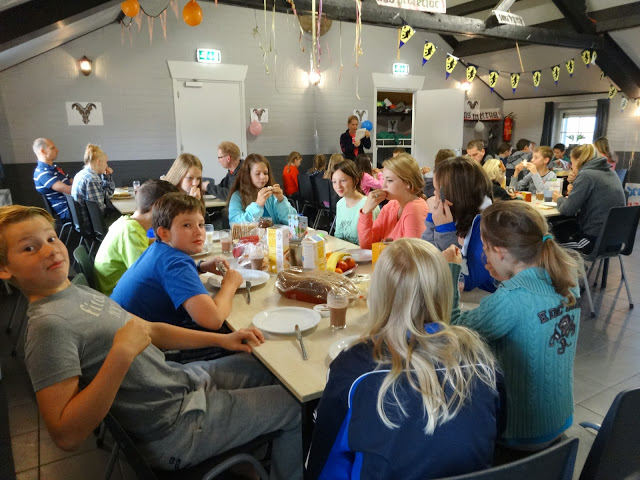 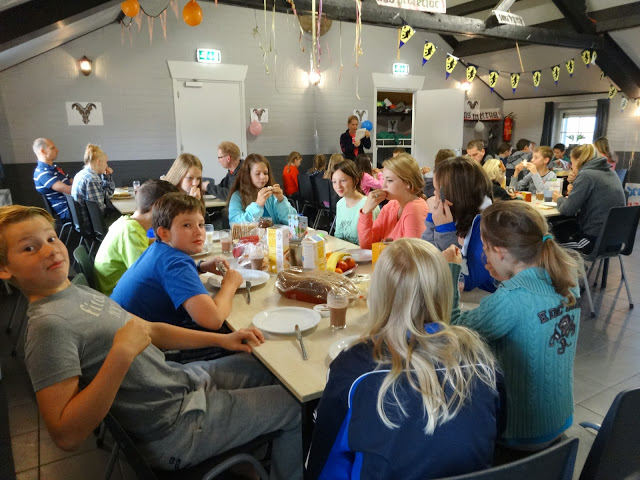 dat gehouden wordt van 25 tot en met 27 september 2015:Naam:…………………………………………………………………Adres:……………………………………………………………………   Postcode/woonplaats:……………………………………………………  Telefoonnummer:…………………………………………………………  E-mailadres:……………………………………………………………………   Geboortedatum:………………………………………………………………  ◊◊◊◊◊◊◊◊◊◊◊◊◊◊◊◊◊◊◊◊◊◊◊◊◊◊◊◊◊◊◊◊◊◊◊◊◊◊◊◊◊◊◊◊◊◊◊◊◊◊◊◊◊◊◊◊◊◊◊◊◊◊◊◊◊◊◊◊◊◊◊◊◊◊◊◊◊◊◊◊In te vullen door ouder(s) en/of verzorger(s): Zijn er medicijnen nodig voor uw zoon/dochter en zo ja, welke:   ………………………………………………………………………………………   Is er een dieet nodig, zo ja, welke:  …………………………………………………………………………………………  Andere zaken die we moeten weten over uw zoon/dochter(allergieën, gedrag, e.d.):  ……………………………………………………………………………………………  Ondergetekende machtigt de penningmeester van Ballangrud om eenmalig van zijn bank- girorekening af te schrijven, het bedrag van :  *0    hele weekend, € 40, -    0    1 dag,  € 15,-,  *Kruis aan wat van toepassing is  Naam:………………………………………………………………………………… Adres:………………………………………………………………………………… Woonplaats:………………………………………………………………………… Bank/gironummer t.n.v.:………………………………………………………   Datum:………………………………       Handtekening:……………………………  Per deelnemer een apart inschrijfformulier invullen a.u.b. voor het kamp.  Het inschrijfformulier voor 31 juli 2015 opsturen naar: Jeugdkamp Ballangrud Lange Slagen 264823 LJ BredaRoute beschrijving en bagagelijst volgen, na inschrijving!  